LAKSHMANAN Lakshmanan.337908@2freemail.com 	--------------------------------------------------------------------------- --------------------------------------------------------------------------------Career SummaryA Seasoned Engineering & Management Professional with over 20 years of global exposure in handling Planning, Supply Chain & Customer Engagement FunctionsCore CompetenciesStrategic Planning ~ Demand Planning ~ Logistics ~ Multi-Site Operations ~ Cost Control ~ Budgeting & Forecasting ~ Trend Analysis ~ Production Control ~ Procurement ~ Inventory Control ~ Process Redesigning ~ ERP Implementation ~ Customer EngagementEducational QualificationBachelor of Engineering – Mechanical June 1993 | 1st Class with Honours Graduated from Sardar Patel College of Engineering affiliated to University of MumbaiPGDBA– Operations Management June 1996 | Distinction & Batch TopperGraduated from Welingkar Institute of Management – A premier management institution in IndiaProfessional ExperienceEuropean Perfume Works Co LLC | May 2005 – till date | Location – Sharjah, UAEExecutive Assistant to CEO (from 1/10/15 till date) Assist CEO in :-All operational process improvement projects in supply chain . -Service Level improvements-Inventory reduction measuresSenior Manager – Planning & Supply Chain (from 5/5/2005 – 30/9/2015)(A 300 Million AED  Scion Group Company Headquartered  in UAE involved in manufacturing of Perfumes , Colour Cosmetics, Aerosols, & Personal care products with a Global  presence in the brand name of Jean Paul Dupont (JPD) , Creation Lamis , Parfum Oriane, Doral Collection , Paris Collection , Cheri Paris Trendies )Role Brief:As a Head – Planning & SCM, I am responsible to deliver over 900 SKU products & engagement across 70 countries with optimum utilisation of Funds, Materials, People and Time in co-ordination with Sales, Purchase, Production, Quality, R&D, Logistics and Warehousing.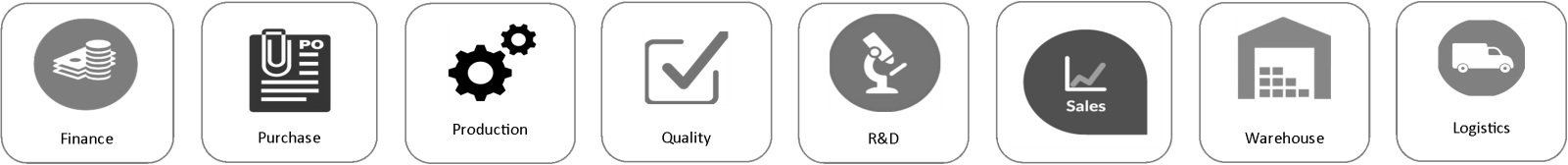 StakeholdersJob ResponsibilitiesPlanning & Forecasting Plan & Device Frame work for AOP and periodic review and realigning due to Sales or Operational IssuesCapacity planning based on the forecasts for the UAE & India FactoriesPlanning & Analysis of Sales Estimation & Demand forecasting across geographies based on Seasonal and Historical demand trends.Long Term & Short Term Material and Resource Management  for seamless and optimum Production Effective utilisation of Working capital through constant coordination with all Stake holders.Monitoring Resource cost, Material cost& expenditure on monthly basis in order to have control over Business OperationConstantly work on lead time reduction to improve efficiency in Order- to- Cash cycle.Customer Engagement, SCM & LogisticsKey contributor on Organization’s objective of  “Customer Delight”  through constant interaction with the  stake holders of all Group Companies spread across the 70 countries & complete Customer Engagement Process  on Query Management, Region Specific Documentation & Complaint Resolution Periodic Product Rationalization & Active items through MIS analysis.Managing the entire Supply Chain & Logistics of India & UAE factories cut across Production, Warehouse, and Direct Exports & Sales spoke location for 700 Sku’s across 70 countries spanning 4 continents. Headed  the implementations of Sales & Distribution  ERP module   JD Edwards Version 9.1 Headed the migration & Implementation of Demand Planning module from  Internal ERP to JD Edwards 9.1 Balsara Group of Companies | June 1996 – April 2005 | Location - Mumbai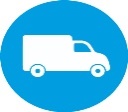 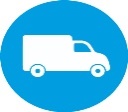 Senior Manager – Planning    	(Currently a DABUR group company involved in manufacturing oral care products, insect repellents, air fresheners and household cleaners having manufacturing facility in 5 location in India in the brand name of Babool , Meswak , Odomos , Odopic , Sanifresh , Odonil etc)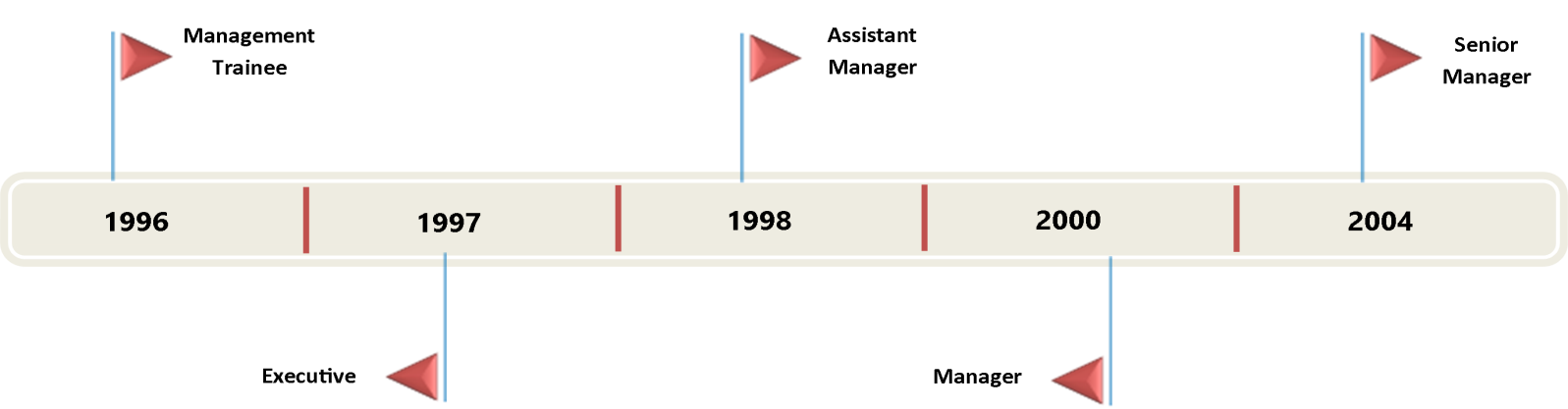 Growth PathRole Brief: As a head of Planning Department was responsible for Complete Production Planning, Raw Material Procurement Activity of in-house manufactured products, Outsourced products and Third Party Contract Manufacturing Vendors of Balsara to ensure 100+ Service Levels to our Growth Centres.Production PlanningIn charge of Complete Production Planning Activity of in-house manufactured products and Third Party Contract Manufacturing Vendors of Balsara to ensure 100+ Service Levels to our Growth Centers.Coordination with Internal Customer Teams like Domestic Sales  , International Sales , Neighboring Countries Sales and Institutional Sales and ensure their fullest satisfaction in servicing their requirementsCoordination with Purchase Team, R&D Team, Packaging Development Team, Factory Operations and Finance Team so that the above objective is met.Responsible for the Production Planning and Raw Material Procurement of in-house perfume   manufactured for select products.Vendor development and negotiations as ongoing projects in case of outsourced products and In-house Perfume Raw Materials.Was a PTL in MM and SD modules of SAP 4.6 C.Annual Budgeting & Capacity PlanningPreparing Materials Budget involving procurement cost, volume budgets and overheads budgeting.Initiating budgetary control on procurement and production costs.Computing Optimal Finished Goods sourcing costs based on cost matrix model.Creating monthly unit wise production plan based on Net Sales Requirement, Production Capacity of units, Guidelines of optimal finished goods sourcing calculations done while annual budgeting, releasing production plan to manufacturing centres with specific date targets.3rd Party Manufacturing (for outsourced products)Managing complete 3rd Party operations of scouring products and certain export products.Key activities includes Production Planning , Costing and Quality Audits coordinationIon Exchange India Ltd | June 1993 – January 1994 | Location - MumbaiTrainee Field Engineer – Projects DivisionHandled the independent task of Erection & Commissioning  of 6 Major Water Treatment Plants across IndiaPersonal DetailsD.O.B			:	23.08.1971Gender			:	MaleNationality		:	IndianVisa Status		:	UAE Resident VisaDriving Licence		:	Holds a valid UAE Driving LicenceMarital Status		:	Married